ЛУГАНСКАЯ РЕСПУБЛИКАНСКАЯ МЕДИЦИНСКАЯ БИБЛИОТЕКА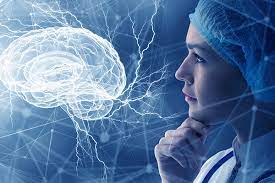 В помощь невропатологу	(список литературы)	Внимание:                        Наш номер телефона: 63-03-34                           Наш сайт: http://mediclibr.ucoz.ru                         Наш е-mail: medbibl45@mail.ru                                       mediclibr@inbox.ru,ЛУГАНСК2023Биохимические маркеры тромботических осложнений в остром периоде ишемического инсульта [Текст] / А. Г. Кочетов [и др.] // Терапевтический архив. - 2022. - Том 94 N 7 ЭБ. -  С. 803-809Гавриленко А.В. Хирургическая профилактика прогрессирования ишемии головного мозга у пациентов после инсульта [Текст] / А. В. Гавриленко, А. А. Кравченко, А. В. Куклин // Хирургия. Журнал имени Н.И. Пирогова. - 2022. - N 2 ЭБ. -  С. 45-49Застенская Е.Н. Персистирующее постуральное перцептивное головокружение и коморбидные нарушения: современные подходы к диагностике и лечению [Текст] / Е. Н. Застенская, Л. М. Антоненко // Эффективная фармакотерапия. - 2022. - Том 18 N 43 ЭБ. -  С. 38-45Захаров В.В. Комбинированная терапия болезни Альцгеймера [Текст] / В. В. Захаров, А. Б. Локшина, Н. В. Вахнина // Неврология. Нейропсихиатрия. Психо- соматика. - 2022. - Том 14 N 3 ЭБ. -  С. 74-80Катышев А.М. Бессоница в период пандемии COVID-19 в аспекте модели "4П" [Текст] / А. М. Катышев // Эффективная фармакотерапия. - 2022. - Том 18 N 36 ЭБ. -  С. 64-69Коберская Н.Н. Болезнь Альцгеймера и COVID-19 [Текст] / Н. Н. Коберская, Ф. А. Рощин // Неврология. Нейропсихиатрия. Психосоматика. - 2022. - Том 14 N 6 ЭБ. -  С. 89-97Коберская Н.Н. Дисфагия при болезни Альцгеймера [Текст] / Н. Н. Коберская // Неврология. Нейропсихиатрия. Психосоматика. - 2022. - Том 14 N 5 ЭБ. -  С. 83-89Коберская Н.Н. Коррекция нейропсихических нарушений при болезни Альц- геймера [Текст] / Н. Н. Коберская // Неврология. Нейропсихиатрия. Психосо- матика. - 2022. - Том 14 N 3 ЭБ. -  С. 54-61Ковалева И.В. Лечебное питание как одно из важнейших звеньев терапии инсульта и его осложнений [Текст] / И. В. Ковалева, Т. В. Новикова // Лечащий врач. - 2022. - Том 25 N 3 ЭБ. -  С. 99-103Ковальчук В.В. Нутритивная поддержка как неотъемлемая часть ведения пациента с инсультом в острой стадии заболевания и на этапе реабилитации [Текст] / В. В. Ковальчук // Лечащий врач. - 2022. - Том 25 N 11 ЭБ. -  С. 90-95Литвиненко И.В. Новая парадигма развития нейродегенеративных заболева- ний на примере болезни Альцгеймера и болезни Паркинсона [Текст] / И. В. Литвиненко, В. Ю. Лобзин // Успехи геронтологии. - 2022. - Том 35 N 2 ЭБ. -  С. 263-273Локшина А.Б. Болезнь Альцгеймера с ранним началом [Текст] / А. Б. Локшина, Д. А. Гришина, А. В. Обухова // Неврология. Нейропсихиатрия. Психосоматика. - 2022. - Том 14 N 2 ЭБ. -  С. 110-116Малаев Д.У. Эндоваскулярные методы лечения ишемического инсульта [Текст] / Д. У. Малаев, Н. И. Грачев, Д. А. Редькин // Комплексные проблемы сердечно- сосудистых заболеваний. - 2022. - Том 11 N 3 ЭБ. -  С. 188-198Новые возможности нейропротективной терапии пациентов в остром и ран- нем восстановительном периоде ишемического инсульта [Текст] / М. М. Тана- шян [и др.] // Терапевтический архив. - 2022. - Том 94 N 6 ЭБ. -  С. 748-755Новые потенциальные биомаркеры болезни Альцгеймера: маркеры эндотелиальной дисфункции и нейровоспаления [Текст] / А. К. Миночкин [и др.] // Неврология. Нейропсихиатрия. Психосоматика. - 2022. - Том 14 N 2 ЭБ. -  С. 35-42Открытое овальное окно как причина рецидивирующих эмболических инсуль- тов. Клиническое наблюдение [Текст] / А. Л. Комаров [и др.] // Терапевтический архив. - 2022. - Том 94 N 9 ЭБ. -  С. 1109-1114Патогенетические аспекты взаимосвязи ишемического инсульта и нарушений дыхания во сне [Текст] / М. С. Головкова-Кучерявая [и др.] // Артериальная гипертензия. - 2022. - Том 28 N 3 ЭБ. -  С. 224-234Пизова Н.В. Бессоница: факторы риска, половозрастные особенности и подхо- ды к терапии [Текст] / Н. В. Пизова, В. А. Сурсаев, И. Н. Полуэктов // Медицинс- кий совет. - 2022. - Том 16 N 11 ЭБ. -  С. 62-70Преимущества фармакотерапии телмисартаном пожилых пациентов с артери- альной гипертензией и метаболическим синдромом, перенесших ишемический инсульт [Текст] / О. А. Осипова [и др.] // Кардиоваскулярная терапия и профи- лактика. - 2022. - Том 21 N 9 ЭБ. -  С. 32-39Роль оксидативного стресса в развитии болезни Альцгеймера [Текст] / В. Н. Николенко [и др.] // Неврология. Нейропсихиатрия. Психосоматика. - 2022. - Том 14 N 4 ЭБ. -  С. 68-74СИОЗ-ассоциированная апатия при болезни Альцгеймера: серия клинических наблюдений [Текст] /  Д. С. Петелин [и др.] // Неврология. Нейропсихиатрия. Психосоматика. - 2022. - Том 14 N 4 ЭБ. -  С. 51-53Системное головокружение как дебют иммуно-опосредственного заболевания [Текст] /  Г. Р. Каспранская [и др.] // Журнал неврологии и психиатрии им. С.С.Корсакова. - 2022. - Том 122 N 2 ЭБ. -  С. 97-100Частота использования пероральных антикоагулянтов в реальной клиничес- кой практике у пациентов, госпитализированных с острым ишемическим инсультом [Текст] / Е. В. Тавлуева [и др.] // Российский кардиологический журнал. - 2022. - N 12 ЭБ. -  С. 74-79Составитель									Е.П. БалыкинаОтветственный за выпуск							В.С. ОблогЛРМБ			тел.	63-03-34		30 экз.			май 2023г.